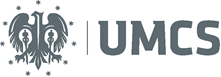 UNIWERSYTET MARII CURIE-SKŁODOWSKIEJ W LUBLINIE                                                                                                                   Dział Zamówień Publicznych                       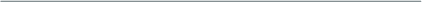                                                                                                                          Sekcja ZaopatrzeniaZAPROSZENIE DO SKŁADANIA OFERT„Dostawa specjalistycznych materiałów do badań do UMCS w Lublinie” (PUB/95-2020/DZP-z)Zamawiający: Uniwersytet Marii Curie-Skłodowskiej, Plac Marii Curie-Skłodowskiej 5; 20-031 Lublin                        NIP: 712-010-36-92, REGON: 000001353, strona internetowa: www.umcs.pl,   tel +48 81 537 57 01Tryb udzielenia zamówienia:	Postępowanie prowadzone jest na podstawie art.4d ust.1 pkt.1 ustawy z dnia 29 stycznia 2004r. Prawo zamówień publicznych (Dz. U. z 2019r. poz.1843 t.j.) – zwanej dalej ustawą oraz zgodnie z Regulaminem udzielania zamówień publicznych w Uniwersytecie Marii Curie-Skłodowskiej w Lublinie.Przedmiot zamówienia:Szczegółowy opis przedmiotu zamówienia został zawarty w załączniku do zaproszenia „Opis przedmiotu zamówienia” obejmujący części od 1 do 5.Dopuszczono możliwość składania ofert częściowych.          Osoba upoważniona do kontaktu: Magdalena Łabędź, tel. 81 537 57 00, 01, e-mail: magdalena.labedz@poczta.umcs.lublin.pl  Opis sposobu przygotowania oferty:         1) Ofertę należy złożyć zgodnie ze wzorem „Formularza ofertowego”, stanowiącego Załącznik do Zaproszenia.         2) Oferta winna być złożona jako skan formy pisemnej oraz winna być podpisana przez osoby uprawnione do występowania  w imieniu             Wykonawcy.         3) Wykonawca składając ofertę powinien wpisać w temacie wiadomości e-mail oznaczenie zgodnie z poniższym:               „Oferta w postępowaniu na ………………………………….., oznaczenie sprawy:…………………………………….”. Opis sposobu obliczenia ceny oferty:Cena brutto podana w ofercie winna obejmować wszystkie koszty i składniki związane z wykonaniem zamówienia oraz warunkami stawianymi przez Zamawiającego  (w tym koszty dostawy).Miejsce i termin składania ofert:Ofertę należy przesłać na adres e-mail: magdalena.labedz@poczta.umcs.lublin.pl  w terminie do dnia 09.06.2020 r. do godz. 10:00.Oferty przesłane po terminie nie będą rozpatrywane.Kryteria oceny ofert:Kryterium wyboru oferty jest cena (ofertą najkorzystniejszą będzie oferta z najniższą ceną, spełniająca wymagania Zamawiającego).Jeżeli Wykonawca, którego oferta została wybrana, uchyla się od realizacji zamówienia, Zamawiający może wybrać ofertę najkorzystniejszą spośród pozostałych ofert.Informację o udzieleniu zamówienia Zamawiający zamieści na swojej stronie podmiotowej BIP.Zamawiający zastrzega sobie prawo do nieudzielenia zamówienia.Zamawiający może unieważnić postępowanie o udzielenie zamówienia, jeżeli środki, które zamawiający zamierzał  przeznaczyć na sfinansowanie całości lub części zamówienia nie zostały mu przyznane.W sprawach nieuregulowanych zaproszeniem stosuje się przepisy Kodeksu cywilnego.Załączniki:Załącznik nr 1 – Opis przedmiotu zamówieniaZałącznik nr 2 – Formularz ofertowyZałącznik nr 3 – Klauzula informacyjnaZałącznik nr 4 – Wzór UmowyOznaczenie sprawy: PUB/95-2020/DZP-z                                                                                                                                                                                               Załącznik nr  1 OPIS PRZEDMIOTU ZAMÓWIENIAPrzedmiotem zamówienia jest dostawa specjalistycznych materiałów do badań do UMCS w Lublinie:Część 1:Część 2:Część 3:Część 4:Część 5:1. Zamawiający dopuszcza możliwość zaoferowania produktów równoważnych.   Poniżej opisana definicja równoważności odnosi się do produktów wymienionych z nazwy lub opisanych za pomocą numerów katalogowych.Zaproponowane przez Wykonawców w ofercie produkty równoważne muszą posiadać parametry jakościowe, fizykochemiczne, eksploatacyjne i techniczne (skład surowcowy, wielkość opakowania i jego rodzaj, konsystencja itp.) nie gorsze niż produkty wyszczególnione przez Zamawiającego w opisie przedmiotu zamówienia.Oznacza to, że produkt równoważny musi spełniać minimalne parametry w stosunku do referencyjnych określonych w dokumentach producenta/dostawcy takich jak: certyfikaty jakościowe, katalogi, karty charakterystyk.2. Wykonawca, który w ofercie powoła się na zastosowanie produktów równoważnych, jest obowiązany: -  wykazać, że oferowane przez niego produkty spełniają wymagania określone przez Zamawiającego, poprzez dołączenie do oferty specyfikacji produktów równoważnych w formie certyfikatu, analizy jakości, karty katalogowej produktu lub dokumentu równoważnego,-  wpisać nazwę, nazwę producenta i numer katalogowy produktu równoważnego w formularzu ofertowym (załącznik nr 2 do zaproszenia),ponadto na żądanie Zamawiającego:-   wykazać, że zaoferowany produkt równoważny spełnia wymagania pozwalające na kontynuację badań naukowych Zamawiającego bez konieczności wykonywania dodatkowych czynności czy procedur sprawdzających jego jakość,-   wykazać, że zaoferowany produkt równoważny nie spowoduje zwiększenia kosztów z tytułu nabycia dodatkowych materiałów zużywalnych.Wszelkie czynności i koszty związane z potwierdzeniem spełniania przez ofertę równoważną parametrów jakościowych spoczywają na Wykonawcy. Jednocześnie Wykonawca ponosi wszystkie koszty związane z niepożądanymi dla Zamawiającego konsekwencjami dostarczenia produktów równoważnych, w szczególności koszty dostawy pełnowartościowych oryginalnych produktów oraz uszkodzenia sprzętu, na którym wykonywane są analizy / doświadczenia laboratoryjne.3. Dostawca zobowiązuje się dostarczyć przedmiot zamówienia w terminie do 30 dni.4. Termin i warunki płatności: zapłata za przedmiot umowy będzie dokonana w formie przelewu, na podstawie prawidłowo wystawionej  faktury VAT, w terminie do 30 dni od daty jej otrzymania. z wyjątkiem asortymentu, którego dostarczenie będzie wymagało dłuższego terminu. W takim przypadku Zamawiający dopuszcza wydłużenie terminu realizacji zamówienia z powodów niezależnych od Wykonawcy. Wydłużenie terminu dostawy wymaga akceptacji Zamawiającego.                                                                                                                                                                       5. Wykonawca na własny koszt i ryzyko zapewni transport oraz wniesienie do miejsca wskazanego przez Zamawiającego:     Uniwersytet Marii Curie-Skłodowskiej    Wydział Matematyki, Fizyki i InformatykiKatedra Biofizyki  Ul. Radziszewskiego 10, 20-033 Lublin, Osoba do kontaktu: Pan Karol Sowiński, tel. 693 144 9716. Zamawiający wymaga oddzielnych faktur dla każdej  z części zamówienia.Oznaczenie sprawy: PUB/93-2020/DZP-z                                                                                                                                                                                               Załącznik nr  2FORMULARZ OFERTY    Wykonawca:  ……………………………………………………………………………………………………………………….………………………………………………(pełna nazwa/firma, adres )reprezentowany przez:   .………………………………………………………………………………………………..……………………………………………………………(imię, nazwisko, stanowisko/podstawa do reprezentacji)NIP:    ………………………………………………………………………….........tel., fax, adres e-mail:    …...............................................................................................................................................................W odpowiedzi na zaproszenie do składania ofert:  „Dostawa specjalistycznych materiałów do badań do UMCS w Lublinie” składamy niniejszą ofertę.Oferujemy wykonanie zamówienia w pełnym rzeczowym zakresie, zgodnie z opisem przedmiotów zamówienia wg poniższego zestawienia:Część 1:Część 2:Część 3:Część 4:Część 5:Zamówienie zrealizujemy w terminie do 30 dni od dnia złożenia zamówienia.Płatność przelewem na podstawie prawidłowo wystawionej faktury VAT w terminie do 30 dni.Uważamy się za związanych niniejszą ofertą w terminie do 30 dni od upływu terminu do składania ofert.Oświadczam, że wypełniłem obowiązki informacyjne przewidziane w art. 13 lub art. 14 RODO wobec osób fizycznych, od których dane osobowe bezpośrednio lub pośrednio pozyskałem w celu ubiegania się o udzielenie zamówienia publicznego w niniejszym postępowaniu.………………………………..	        	               …………………………………………………                                     …………………………………………… (miejscowość, data) 	      	                 (pieczęć firmowa Wykonawcy)	       (podpis, pieczątka imienna osoby upoważnionej               do składania oświadczeń woli w imieniu Wykonawcy)Załącznik nr 3Klauzula informacyjna z art. 13 RODO, w celu związanym z postępowaniem o udzielenie zamówienia publicznegoZgodnie z art. 13 ust. 1 i 2 rozporządzenia Parlamentu Europejskiego i Rady (UE) 2016/679 z dnia 27 kwietnia 2016r. w sprawie ochrony osób fizycznych w związku z przetwarzaniem danych osobowych i w sprawie swobodnego przepływu takich danych oraz uchylenia dyrektywy 95/46/WE (ogólne rozporządzenie o ochronie danych) (Dz. Urz. UE L 119 z 04.05.2016, str. 1), dalej „RODO”, informuję, że:administratorem Pani/Pana danych osobowych jest Uniwersytet Marii Curie-Skłodowskiej, Plac Marii Curie-Skłodowskiej 5, 20-031 Lublin, tel./ fax.: +48 81 537 59 65, adres email: zampubl@umcs.lublin.pl;inspektorem ochrony danych osobowych w Uniwersytecie Marii Curie-Skłodowskiej jest osoba pełniąca funkcję ABI Pani Sylwia Pawłowska-Jachura, kontakt: dane.osobowe@poczta.umcs.lublin.pl *;Pani/Pana dane osobowe przetwarzane będą na podstawie art. 6 ust. 1 lit. c RODO w celu związanym z postępowaniem o udzielenie zamówienia publicznego pod nazwą: dostawa specjalistycznych materiałów do badań do UMCS w Lublinie (oznaczenie sprawy: PUB/95-2020/DPZ-z), prowadzonym na podstawie art. 4d ust. 1 pkt 1 PZP  zwanej dalej ustawą oraz zgodnie z Regulaminem udzielania zamówień publicznych w Uniwersytecie Marii Curie-Skłodowskiej w Lublinie;odbiorcami Pani/Pana danych osobowych będą osoby lub podmioty, którym udostępniona zostanie dokumentacja postępowania w oparciu o art. 8 i art. 8a  oraz art. 96 ust. 3 , ust.3a i ust.3b ustawy z dnia 29 stycznia 2004r. – Prawo zamówień publicznych (Dz. U. z 2019r. poz. 1843 t.j.) dalej „ustawa Pzp”;Pani/Pana dane osobowe będą przechowywane, zgodnie z art. 97 ust. 1 ustawy Pzp, przez okres 4 lat od dnia zakończenia postępowania o udzielenie zamówienia lub zgodnie z wytycznymi Projektu i umową o dofinansowanie.obowiązek podania przez Panią/Pana danych osobowych bezpośrednio Pani/Pana dotyczących jest wymogiem ustawowym określonym w przepisach ustawy Pzp, związanym z udziałem w postępowaniu o udzielenie zamówienia publicznego; konsekwencje niepodania określonych danych wynikają z ustawy Pzp;w odniesieniu do Pani/Pana danych osobowych decyzje nie będą podejmowane w sposób zautomatyzowany, stosowanie do art. 22 RODO;posiada Pani/Pan:na podstawie art. 15 RODO prawo dostępu do danych osobowych Pani/Pana dotyczących;na podstawie art. 16 RODO prawo do sprostowania Pani/Pana danych osobowych **;na podstawie art. 18 RODO prawo żądania od administratora ograniczenia przetwarzania danych osobowych z zastrzeżeniem przypadków, o których mowa w art. 18 ust. 2 RODO ***;  prawo do wniesienia skargi do Prezesa Urzędu Ochrony Danych Osobowych, gdy uzna Pani/Pan, że przetwarzanie danych osobowych Pani/Pana dotyczących narusza przepisy RODO;nie przysługuje Pani/Panu:w związku z art. 17 ust. 3 lit. b, d lub e RODO prawo do usunięcia danych osobowych;prawo do przenoszenia danych osobowych, o którym mowa w art. 20 RODO;na podstawie art. 21 RODO prawo sprzeciwu, wobec przetwarzania danych osobowych, gdyż podstawą prawną przetwarzania Pani/Pana danych osobowych jest art. 6 ust. 1 lit. c RODO. W przypadku dojścia do zawarcia umowy dane osobowe osób fizycznych, w szczególności osób reprezentujących oraz wskazanych do kontaktu, związanych z wykonaniem umowy, pozyskane bezpośrednio lub pośrednio, będą przetwarzane przez Strony umowy w celu i okresie jej realizacji, a także w celach związanych z rozliczaniem umowy, celach archiwalnych oraz ustalenia i dochodzenia ewentualnych roszczeń w okresie przewidzianym przepisami prawa, na podstawie i w związku z realizacją obowiązków nałożonych na administratora danych przez te przepisy. Dane te nie będą przedmiotem sprzedaży i udostępniania podmiotom zewnętrznym, za wyjątkiem przypadków przewidzianych przepisami prawa, nie będą również przekazywane do państw trzecich i organizacji międzynarodowych. Mogą one zostać przekazane podmiotom współpracującym z Uniwersytetem w oparciu o umowy powierzenia  zawarte zgodnie z art. 28 RODO, m.in. w związku ze wsparciem w  zakresie IT, czy obsługą korespondencji. W pozostałym zakresie zasady i sposób postępowania z danymi został opisany powyżej. Administrator danych zobowiązuje Panią/Pana do poinformowania o zasadach i sposobie przetwarzania danych wszystkie osoby fizyczne zaangażowane w realizację umowy. ______________________*    Wyjaśnienie: informacja w tym zakresie jest wymagana, jeżeli w odniesieniu do danego administratora lub podmiotu przetwarzającego istnieje obowiązek wyznaczenia inspektora ochrony danych osobowych.**     Wyjaśnienie: skorzystanie z prawa do sprostowania nie może skutkować zmianą wyniku postępowania o udzielenie zamówienia publicznego ani zmianą postanowień umowy w zakresie niezgodnym z ustawą Pzp oraz nie może naruszać integralności protokołu oraz jego załączników.***    Wyjaśnienie: prawo do ograniczenia przetwarzania nie ma zastosowania w odniesieniu do przechowywania, w celu zapewnienia korzystania ze środków ochrony prawnej lub w celu ochrony praw innej osoby fizycznej lub prawnej, lub z uwagi na ważne względy interesu publicznego Unii Europejskiej lub państwa członkowskiego.                                                                                                    UMOWA DOSTAWY (WZÓR)                                                                   Załącznik nr 4 NR PUB/95-2020/DZP-zzawarta w Lublinie w dniu ………………........... r.pomiędzy: Uniwersytetem Marii Curie-Skłodowskiej w Lublinie, Plac Marii Curie-Skłodowskiej 5, NIP: 712- 010-36-92, REGON: 000001353, zwanym dalej w treści Umowy "Zamawiającym”, reprezentowanym przez: ………………………………………, przy kontrasygnacie Kwestora UMCSazwanym dalej w treści Umowy "Wykonawcą”, reprezentowanym przez……………………………………………………Umowa niniejsza została zawarta na podstawie art. 4d ust.1 pkt. 1 ustawy z dnia 29 stycznia 2004 r. Prawo zamówień publicznych (Dz. U. z 2019 r, poz. 1843 t. j.) dalej zwaną ustawą oraz zgodnie z Zarządzeniem Rektora UMCS w Lublinie: Nr 25/2017 z dnia 30 maja 2017 r.§ 1PRZEDMIOT UMOWYPrzedmiotem umowy jest jednorazowa dostawa specjalistycznych materiałów do badań do UMCS w Lublinie wymienionych w ofercie stanowiącej integralną część umowy.	§ 2TERMIN I WARUNKI REALIZACJI UMOWY1.     Przedmiot umowy Wykonawca zobowiązuje się dostarczyć w ciągu 30 dni od dnia zawarcia umowy. 2.     Przedmiot umowy dostarczony będzie na koszt i ryzyko Wykonawcy do miejsca wskazanego przez Zamawiającego: Uniwersytet Marii Curie-Skłodowskiej    Wydział Matematyki, Fizyki i InformatykiKatedra Biofizyki  Ul. Radziszewskiego 10, 20-033 Lublin, Osoba do kontaktu: Pan Karol Sowiński, tel. 693 144 9713.      Dostawa przedmiotu umowy obejmuje: transport, rozładunek i wniesienie do wskazanego pomieszczenia.                                                 4.      Odbiór przedmiotu umowy zostanie dokonany na podstawie protokołu odbioru podpisanego bez zastrzeżeń.5 Jeżeli w trakcie odbioru zostaną stwierdzone wady nadające się do usunięcia, Zamawiający odmówi przyjęcia dostawy do momentu usunięcia wad przez Wykonawcę.§ 3WARTOŚĆ UMOWYWykonawca zobowiązuje się do dostawy Zamawiającemu przedmiotu umowy, po cenie określonej w formularzu oferty, stanowiącym integralną część umowy.	Wartość umowy ustala się na kwotę: ……………. zł brutto, (słownie: …….) w tym wartość podatku od towarów i usług według stawki  …….. %, wartość netto: …..……… .Cena brutto zawiera wszelkie koszty, podatki i opłaty związane z dostawą przedmiotu umowy do siedziby Zamawiającego.                                                                                                                         § 4             TERMIN I WARUNKI PŁATNOŚCIZamawiający zapłaci Wykonawcy za dostawę przedmiotu umowy, po otrzymaniu prawidłowo wystawionej faktury, na rachunek bankowy wskazany na fakturze w terminie 30 dni licząc od dnia jej otrzymania, z wyjątkiem sytuacji przewidzianej w § 7 ust. 4, gdzie 30 dniowy termin będzie liczony od daty prawidłowego wykonania dostawy, poprzez dostarczenie całego asortymentu wolnego od wad.Wykonawca oświadcza, że na dzień zlecenia przelewu, rachunek bankowy, określony na fakturze, figuruje w wykazie podmiotów, o którym mowa w art. 96b ust.1 ustawy o podatku od towarów i usług (t.j. Dz.U.2020 poz. 106)Jako zapłatę faktury rozumie się datę obciążenia rachunku bankowego Zamawiającego. Termin uważa się za zachowany, jeśli obciążenie rachunku bankowego zamawiającego nastąpi najpóźniej w ostatnim dniu terminu płatności.Wykonawca nie może przenosić wierzytelności wynikającej z umowy na rzecz osoby trzeciej, bez pisemnej zgody Zamawiającego. Treść dokumentów, dotyczących przenoszonej wierzytelności (umowy o przelew, pożyczki, zawiadomienia, oświadczenia itp.) nie może stać w sprzeczności z postanowieniami niniejszej umowy.Wykonawca nie może bez pisemnej zgody Zamawiającego powierzyć podmiotowi trzeciemu wykonania zobowiązań wynikających z niniejszej umowy§ 5KARY UMOWNEW przypadku, gdy Wykonawca nie zrealizuje zamówienia w terminie określonym w § 2 ust. 1, lub nie uzupełnia braków ilościowych albo nie dokonuje wymiany towaru wadliwego na towar wolny od wad, w terminie określonym w § 7 ust. 4, zapłaci Zamawiającemu karę umowną w wysokości 1 % wartości produktu brutto niedostarczonego w terminie, za każdy dzień zwłoki w dostawie, nie więcej niż 30% wartości brutto umowy.Wykonawca zapłaci Zamawiającemu karę umowną w wysokości 10% ogólnej wartości brutto umowy, jeżeli z przyczyn leżących
po stronie Wykonawcy Zamawiający odstąpi od umowy.W przypadku, w którym rachunek bankowy Wykonawcy nie widnieje w „wykazie” podmiotów na stronie Ministerstwa Finansów, Zamawiający uprawniony jest do zrealizowania zapłaty na ten rachunek bankowy z tym tylko zastrzeżeniem, że wówczas zawiadomi o zapłacie należności na ten właśnie rachunek  Naczelnika Urzędu Skarbowego właściwego dla Wykonawcy w terminie trzech dni od dnia zlecenia przelewu.W przypadku gdy zamawiający z winy wykonawcy poniesie szkodę związaną z tym, iż na dzień zlecenia przelewu rachunek bankowy Wykonawcy określony na fakturze, nie figuruje w wykazie podmiotów których mowa w art. 96b ust. 1 ustawy o podatku od towarów i usług (t.j. Dz. U. 2020r. poz. 106), Wykonawca zapłaci karę w wysokości 30% wartości częściowej faktury brutto.Zamawiający zastrzega sobie prawo dochodzenia odszkodowania do wysokości poniesionej szkody, niezależnie od kar umownych.Zamawiający ma prawo potrącania kar umownych z należnego Wykonawcy wynagrodzenia, po uprzednim wystawieniu noty obciążeniowej. Wykonawca wyraża zgodę na potrącanie kar umownych z przysługującego mu wynagrodzenia.Łączna Wysokość kar umownych nie może przekroczyć 30% wynagrodzenia brutto, o którym mowa w §3 ust. 2 niniejszej umowy.§ 6ODSTĄPIENIE OD UMOWYOprócz przyczyn wynikających z obowiązujących przepisów, Zamawiającemu przysługuje prawo odstąpienia od umowy w sytuacji, gdy Wykonawca wykonuje umowę niezgodnie z jej warunkami, w szczególności nie zachowuje właściwej jakości oraz terminów określonych w § 2 ust. 1 oraz § 7 ust. 4.Oświadczenie o odstąpieniu od umowy powinno zostać złożone na piśmie w terminie 10 dni od dnia, w którym strona dowiedziała się o przyczynie odstąpienia.§ 7GWARANCJA i REKLAMACJEWykonawca oświadcza, że towar oferowany Zamawiającemu jest wolny od wad i spełnia wszelkie normy stawiane takim towarom przez prawo polskie/unijne.Wykonawca odpowiada za rodzaj, jakość oraz ilość dostarczonego przedmiotu umowy objętego zamówieniem. Wykonawca udziela gwarancji producenta na dostarczony przedmiot umowy.Braki ilościowe lub wady jakościowe stwierdzone w dostawie Zamawiający reklamuje niezwłocznie. Wykonawca zobowiązuje się na własny koszt do uzupełnienia braków lub usunięcia wad niezwłocznie, nie później jednak niż w terminie 30 dni licząc od daty otrzymania wezwania.§ 8POSTANOWIENIA KOŃCOWEZmiana postanowień umowy może nastąpić za zgodą obu stron wyrażoną na piśmie pod rygorem nieważności umowy.Spory wynikłe na tle realizacji niniejszej umowy będą rozpatrywane przez sąd właściwy ze względu na miejsce siedziby Zamawiającego.W sprawach nieuregulowanych niniejszą Umową mają zastosowanie odpowiednie przepisy Ustawy prawo zamówień publicznych i Kodeksu cywilnego.Umowę sporządzono w 3 jednobrzmiących egzemplarzach, 2 egzemplarze dla Zamawiającego, 1 egzemplarz dla Wykonawcy.Załącznik:- Oferta Wykonawcy.       	    ZAMAWIAJĄCY						        		                     WYKONAWCA			             ………………………………….……….		             …….……………………………Lp.NazwaIlość1Końcówki do pipet 0,1-10 µl, epTIPS LoRetention Reloads, 10x96 szt. w opakowaniu.2 op.2Końcówki do pipet 2-200 µl, epTIPS LoRetention Reloads, 10x96 szt. w opakowaniu.2 op.3Końcówki do pipet 50-1000 µl, epTIPS LoRetention Reloads, 10x96 szt. w opakowaniu.2 op.4Końcówki do pipet 0,1-10 µl, epTIPS Standard, bag.2 op.5Końcówki do pipet 2-200 µl, epTIPS Standard, bag.2 op.6Końcówki do pipet 50-1000 µl, epTIPS Standard, bag.2 op.7Końcówki do pipet 5 ml, epTIPS Standard, bag.2 op.8Końcówki do pipet DualfilterTIPS, 0,1-10 µl, 10x96 szt. w opakowaniu.2 op.9Końcówki do pipet DualfilterTIPS, 20-300 µl, 10x96 szt. w opakowaniu.2 op.Lp.NazwaIlość1Żel krzemionkowy do TLC 60, 25 arkuszy np. nr kat. 105553001 lub produkt równoważny.3 szt.Lp.NazwaIlość1Naczynka chromatograficzne, 1.5 ml, amber, N9.3 op.2Naczynka chromatograficzne, 1.5 ml, clear, N9.3 op.3Naczynka chromatograficzne, 4 ml, amber, z polem do opisu, N13.3 op.4Naczynka chromatograficzne, 4 ml, clear, z polem do opisu, N13.3 op.5Naczynka chromatograficzne, 20 ml, clear, z polem do opisu, N18.3 op.6Zakrętki N18, pełne, z septą PTFE-Silikon-PTFE, drobny gwint.5 op.7Zakrętki N9, pełne, z septą PTFE-Silikon-PTFE.6 op.8Zakrętki N13, pełne, z septą PTFE-Silikon-PTFE.6 op.9Zakrętki N18, pełne, z septą PTFE-Silikon-PTFE.3 op.10Szalki Petriego, plastikowe, 90x10 mm, z wentylacją.1 op.11Falcon 50 ml, samostojące z zakrętką, 100 szt. w opakowaniu.3 op.Lp.NazwaIlość1Akrylamid do elektroforezy, 100g.2 szt.2Bisakrylamid do elektroforezy, 100g.2 szt.3Błękit bromofenolowy, 25g.1 szt.4Glicyna do elektroforezy, 1 kg.2 szt.Lp.NazwaIlość1MGDG, Monogalactosyldiacylglycerol (Plant).3 szt.2DGDG, Digalactosyldiacylglycerol, (Plant).3 szt.3SQDG, sulfoquinovosyldiacylglycerol, powder.2 szt.4PG L-α-phosphatidylglycerol (Soy), PG.2 szt.LpNazwa asortymentu Ilość Zaoferowany asortyment: producent, numer katalogowyCena jedn. brutto Wartość brutto Stawka VAT1Końcówki do pipet 0,1-10 µl, epTIPS LoRetention Reloads, 10x96 szt. w opakowaniu.2 op.2Końcówki do pipet 2-200 µl, epTIPS LoRetention Reloads, 10x96 szt. w opakowaniu.2 op.3Końcówki do pipet 50-1000 µl, epTIPS LoRetention Reloads, 10x96 szt. w opakowaniu.2 op.4Końcówki do pipet 0,1-10 µl, epTIPS Standard, bag.2 op.5Końcówki do pipet 2-200 µl, epTIPS Standard, bag.2 op.6Końcówki do pipet 50-1000 µl, epTIPS Standard, bag.2 op.7Końcówki do pipet 5 ml, epTIPS Standard, bag.2 op.8Końcówki do pipet DualfilterTIPS, 0,1-10 µl, 10x96 szt. w opakowaniu.2 op.9Końcówki do pipet DualfilterTIPS, 20-300 µl, 10x96 szt. w opakowaniu.2 op.Wartość brutto     ogółemLpNazwa asortymentu Ilość Zaoferowany asortyment: producent, numer katalogowyCena jedn. brutto Wartość brutto Stawka VAT1Żel krzemionkowy do TLC 60, 25 arkuszy np. nr kat. 105553001 lub produkt równoważny.3 szt.Wartość brutto     ogółemLpNazwa asortymentu Ilość Zaoferowany asortyment: producent, numer katalogowyCena jedn. brutto Wartość brutto Stawka VAT1Naczynka chromatograficzne, 1.5 ml, amber, N9.3 op.2Naczynka chromatograficzne, 1.5 ml, clear, N9.3 op.3Naczynka chromatograficzne, 4 ml, amber, z polem do opisu, N13.3 op.4Naczynka chromatograficzne, 4 ml, clear, z polem do opisu, N13.3 op.5Naczynka chromatograficzne, 20 ml, clear, z polem do opisu, N18.3 op.6Zakrętki N18, pełne, z septą PTFE-Silikon-PTFE, drobny gwint.5 op.7Zakrętki N9, pełne, z septą PTFE-Silikon-PTFE.6 op.8Zakrętki N13, pełne, z septą PTFE-Silikon-PTFE.6 op.9Zakrętki N18, pełne, z septą PTFE-Silikon-PTFE.3 op.10Szalki Petriego, plastikowe, 90x10 mm, z wentylacją.1 op.11Falcon 50 ml, samostojące z zakrętką, 100 szt. w opakowaniu.3 op.Wartość brutto     ogółemLpNazwa asortymentu Ilość Zaoferowany asortyment: producent, numer katalogowyCena jedn. brutto Wartość brutto Stawka VAT1Akrylamid do elektroforezy, 100g.2 szt.2Bisakrylamid do elektroforezy, 100g.2 szt.3Błękit bromofenolowy, 25g.1 szt.4Glicyna do elektroforezy, 1 kg.2 szt.Wartość brutto     ogółemLpNazwa asortymentu Ilość Zaoferowany asortyment: producent, numer katalogowyCena jedn. brutto Wartość brutto Stawka VAT1MGDG, Monogalactosyldiacylglycerol (Plant).3 szt.2DGDG, Digalactosyldiacylglycerol, (Plant).3 szt.3SQDG, sulfoquinovosyldiacylglycerol, powder.2 szt.4PG L-α-phosphatidylglycerol (Soy), PG.2 szt.Wartość brutto     ogółem